KAIST 발전기금 약정서KAIST 발전기금 약정서KAIST 발전기금 약정서KAIST 발전기금 약정서KAIST 발전기금 약정서KAIST 발전기금 약정서□ 기부내역공개를 원치 않음□ 기부내역공개를 원치 않음□ 기부내역공개를 원치 않음인적사항※ 기업(법인)으로 약정하실 경우 사업자등록증 사본을 함께 보내주시기 바랍니다.※ 기업(법인)으로 약정하실 경우 사업자등록증 사본을 함께 보내주시기 바랍니다.※ 기업(법인)으로 약정하실 경우 사업자등록증 사본을 함께 보내주시기 바랍니다.※ 기업(법인)으로 약정하실 경우 사업자등록증 사본을 함께 보내주시기 바랍니다.※ 기업(법인)으로 약정하실 경우 사업자등록증 사본을 함께 보내주시기 바랍니다.※ 기업(법인)으로 약정하실 경우 사업자등록증 사본을 함께 보내주시기 바랍니다.※ 기업(법인)으로 약정하실 경우 사업자등록증 사본을 함께 보내주시기 바랍니다.※ 기업(법인)으로 약정하실 경우 사업자등록증 사본을 함께 보내주시기 바랍니다.성  명(기업/단체명)주민(사업자)등록번호성  명(기업/단체명)(기업/단체의 경우) 대표자명:(기업/단체의 경우) 대표자명:(기업/단체의 경우) 대표자명:주민(사업자)등록번호기부자 구분□ 동문/재학생학과:학과:입학년도:입학년도:입학년도:입학년도:입학년도:기부자 구분□ 학부모학생이름:학생이름:학과:학과:학과:학과:입학년도:기부자 구분□ 교직원부서:부서:기부자 구분□ 일  반□ 일  반 □ 기  업 □ 기  업 □ 기  업 □ 기  업 □ 단  체 □ 단  체연락처주소(□ 자택 □ 직장): 주소(□ 자택 □ 직장): 주소(□ 자택 □ 직장): 주소(□ 자택 □ 직장): 주소(□ 자택 □ 직장): 주소(□ 자택 □ 직장): 주소(□ 자택 □ 직장): 주소(□ 자택 □ 직장): 연락처전화(□ 자택 □ 직장): 전화(□ 자택 □ 직장): 전화(□ 자택 □ 직장): 휴대전화:휴대전화:휴대전화:휴대전화:E-mail:약정내용※ 유증, 부동산 등 기타 현물자산 기부를 희망하실 경우 담당자가 방문 상담해 드립니다. (Tel. 042-350-4500)총 약정금액금                                     원정 (￦                                       )희망사용용도□ 일반사업(KAIST우선사업에 사용하도록 용도를 위임)희망사용용도□ 지정사업(약정액 기준 3천만원 초과시 지정사업 기금의 10%는 일반사업 기금으로 사용됩니다. 단, 장학·시설·포상기금 제외)사용방법기부금 원금을 보존하여 발생하는 이자로 지원하는 것을 원하십니까?  ▢ 예(원금보존)  ▢ 아니오(원금사용)납부방법※ 입금계좌 : 우리은행 / 270-003359-01-005 / 한국과학기술원※ 입금계좌 : 우리은행 / 270-003359-01-005 / 한국과학기술원※ 입금계좌 : 우리은행 / 270-003359-01-005 / 한국과학기술원※ 입금계좌 : 우리은행 / 270-003359-01-005 / 한국과학기술원※ 입금계좌 : 우리은행 / 270-003359-01-005 / 한국과학기술원※ 입금계좌 : 우리은행 / 270-003359-01-005 / 한국과학기술원일시불□ 무통장입금□ 무통장입금입금 예정 일자:입금자명:일시불□ 방문접수□ 방문접수방문 예정 일자:일시불□ 현물(물품명 및 수량 등): □ 현물(물품명 및 수량 등): □ 현물(물품명 및 수량 등): □ 현물(물품명 및 수량 등): □ 현물(물품명 및 수량 등): □ 현물(물품명 및 수량 등): 분할납부납부기간:         년          월 ~          년          월(        개월)        년          월 ~          년          월(        개월)        년          월 ~          년          월(        개월)납부금액:매월                  원분할납부□ CMS자동이체(KAIST에서 자동 인출)□ CMS자동이체(KAIST에서 자동 인출)□ CMS자동이체(KAIST에서 자동 인출)□ CMS자동이체(KAIST에서 자동 인출)□ CMS자동이체(KAIST에서 자동 인출)□ CMS자동이체(KAIST에서 자동 인출)분할납부□ 자동이체(기부자가 직접 은행에 내방 또는 인터넷뱅킹으로 신청)□ 자동이체(기부자가 직접 은행에 내방 또는 인터넷뱅킹으로 신청)□ 자동이체(기부자가 직접 은행에 내방 또는 인터넷뱅킹으로 신청)□ 자동이체(기부자가 직접 은행에 내방 또는 인터넷뱅킹으로 신청)□ 자동이체(기부자가 직접 은행에 내방 또는 인터넷뱅킹으로 신청)□ 자동이체(기부자가 직접 은행에 내방 또는 인터넷뱅킹으로 신청)분할납부□ 급여공제(KAIST교직원에 한함)□ 급여공제(KAIST교직원에 한함)□ 급여공제(KAIST교직원에 한함)□ 급여공제(KAIST교직원에 한함)□ 급여공제(KAIST교직원에 한함)□ 급여공제(KAIST교직원에 한함)개인정보 수집 및 제공 동의 ※ 동의 여부를 체크해주세요.개인정보 수집 및 제공 동의 ※ 동의 여부를 체크해주세요.[  ] 동의함     [  ] 동의하지 않음[  ] 동의함     [  ] 동의하지 않음[  ] 동의함     [  ] 동의하지 않음필수정보성명, 약정금액, 기금용도, 기부금 원금보존 여부, 납부방식 및 기간(일시납, 분할납), 무통장입금(이체 예정일자, 입금자명), 방문접수(방문 예정일자), CMS자동이체(은행명, 계좌번호, 예금주명, 이체일), 교직원 급여공제성명, 약정금액, 기금용도, 기부금 원금보존 여부, 납부방식 및 기간(일시납, 분할납), 무통장입금(이체 예정일자, 입금자명), 방문접수(방문 예정일자), CMS자동이체(은행명, 계좌번호, 예금주명, 이체일), 교직원 급여공제성명, 약정금액, 기금용도, 기부금 원금보존 여부, 납부방식 및 기간(일시납, 분할납), 무통장입금(이체 예정일자, 입금자명), 방문접수(방문 예정일자), CMS자동이체(은행명, 계좌번호, 예금주명, 이체일), 교직원 급여공제성명, 약정금액, 기금용도, 기부금 원금보존 여부, 납부방식 및 기간(일시납, 분할납), 무통장입금(이체 예정일자, 입금자명), 방문접수(방문 예정일자), CMS자동이체(은행명, 계좌번호, 예금주명, 이체일), 교직원 급여공제선택정보기부자구분(본교와의 관계), 동문(학과, 입학년도), 학부모(학생 이름, 학과, 입학년도), 교직원(부서), 우편주소(자택/직장), 전화번호(자택/직장/휴대전화), 이메일기부자구분(본교와의 관계), 동문(학과, 입학년도), 학부모(학생 이름, 학과, 입학년도), 교직원(부서), 우편주소(자택/직장), 전화번호(자택/직장/휴대전화), 이메일기부자구분(본교와의 관계), 동문(학과, 입학년도), 학부모(학생 이름, 학과, 입학년도), 교직원(부서), 우편주소(자택/직장), 전화번호(자택/직장/휴대전화), 이메일기부자구분(본교와의 관계), 동문(학과, 입학년도), 학부모(학생 이름, 학과, 입학년도), 교직원(부서), 우편주소(자택/직장), 전화번호(자택/직장/휴대전화), 이메일고유식별정보주민등록번호(기부 내역 국세청 신고 및 세액공제용 기부영수증 발급 목적)주민등록번호(기부 내역 국세청 신고 및 세액공제용 기부영수증 발급 목적)주민등록번호(기부 내역 국세청 신고 및 세액공제용 기부영수증 발급 목적)주민등록번호(기부 내역 국세청 신고 및 세액공제용 기부영수증 발급 목적)제3자 정보제공후원자 정보 관리 및 기부금 통계, 기부금 CMS 자동이체 납부 및 예우품, 소식지, 행사 안내 등 우편 발송후원자 정보 관리 및 기부금 통계, 기부금 CMS 자동이체 납부 및 예우품, 소식지, 행사 안내 등 우편 발송후원자 정보 관리 및 기부금 통계, 기부금 CMS 자동이체 납부 및 예우품, 소식지, 행사 안내 등 우편 발송후원자 정보 관리 및 기부금 통계, 기부금 CMS 자동이체 납부 및 예우품, 소식지, 행사 안내 등 우편 발송※ 상기 개인정보는 개인정보보호법에 따라 보호되며, CMS 자동이체, 기부금영수증 발급, 기부금 발급명세 작성, 기부금 통계 및 우편물(기부금영수증, 예우품, 소식지 등) 발송을 위한 용도 이외로 사용되지 않습니다.※ 정보주체는 개인정보 수집 및 제공, 이용 목적에 동의하지 않을 수 있으며, 이 경우 기부금영수증 발급 및 기부자 예우 서비스 등이 제한될 수 있습니다.※ 개인정보 수집 근거: 소득세법 제160조의3, 소득세법 시행령 제113조 제1항, 제208조의3, 소득세법 시행규칙 제58조, 법인세법 제112조의2 등※ 개인정보 보유 및 이용기간: 기부금영수증 발행 등을 위한 관계 법령에서 정한 일정 기간 동안 보유하며, 본인 요청시 즉시 삭제.※ 상기 개인정보는 개인정보보호법에 따라 보호되며, CMS 자동이체, 기부금영수증 발급, 기부금 발급명세 작성, 기부금 통계 및 우편물(기부금영수증, 예우품, 소식지 등) 발송을 위한 용도 이외로 사용되지 않습니다.※ 정보주체는 개인정보 수집 및 제공, 이용 목적에 동의하지 않을 수 있으며, 이 경우 기부금영수증 발급 및 기부자 예우 서비스 등이 제한될 수 있습니다.※ 개인정보 수집 근거: 소득세법 제160조의3, 소득세법 시행령 제113조 제1항, 제208조의3, 소득세법 시행규칙 제58조, 법인세법 제112조의2 등※ 개인정보 보유 및 이용기간: 기부금영수증 발행 등을 위한 관계 법령에서 정한 일정 기간 동안 보유하며, 본인 요청시 즉시 삭제.※ 상기 개인정보는 개인정보보호법에 따라 보호되며, CMS 자동이체, 기부금영수증 발급, 기부금 발급명세 작성, 기부금 통계 및 우편물(기부금영수증, 예우품, 소식지 등) 발송을 위한 용도 이외로 사용되지 않습니다.※ 정보주체는 개인정보 수집 및 제공, 이용 목적에 동의하지 않을 수 있으며, 이 경우 기부금영수증 발급 및 기부자 예우 서비스 등이 제한될 수 있습니다.※ 개인정보 수집 근거: 소득세법 제160조의3, 소득세법 시행령 제113조 제1항, 제208조의3, 소득세법 시행규칙 제58조, 법인세법 제112조의2 등※ 개인정보 보유 및 이용기간: 기부금영수증 발행 등을 위한 관계 법령에서 정한 일정 기간 동안 보유하며, 본인 요청시 즉시 삭제.※ 상기 개인정보는 개인정보보호법에 따라 보호되며, CMS 자동이체, 기부금영수증 발급, 기부금 발급명세 작성, 기부금 통계 및 우편물(기부금영수증, 예우품, 소식지 등) 발송을 위한 용도 이외로 사용되지 않습니다.※ 정보주체는 개인정보 수집 및 제공, 이용 목적에 동의하지 않을 수 있으며, 이 경우 기부금영수증 발급 및 기부자 예우 서비스 등이 제한될 수 있습니다.※ 개인정보 수집 근거: 소득세법 제160조의3, 소득세법 시행령 제113조 제1항, 제208조의3, 소득세법 시행규칙 제58조, 법인세법 제112조의2 등※ 개인정보 보유 및 이용기간: 기부금영수증 발행 등을 위한 관계 법령에서 정한 일정 기간 동안 보유하며, 본인 요청시 즉시 삭제.※ 상기 개인정보는 개인정보보호법에 따라 보호되며, CMS 자동이체, 기부금영수증 발급, 기부금 발급명세 작성, 기부금 통계 및 우편물(기부금영수증, 예우품, 소식지 등) 발송을 위한 용도 이외로 사용되지 않습니다.※ 정보주체는 개인정보 수집 및 제공, 이용 목적에 동의하지 않을 수 있으며, 이 경우 기부금영수증 발급 및 기부자 예우 서비스 등이 제한될 수 있습니다.※ 개인정보 수집 근거: 소득세법 제160조의3, 소득세법 시행령 제113조 제1항, 제208조의3, 소득세법 시행규칙 제58조, 법인세법 제112조의2 등※ 개인정보 보유 및 이용기간: 기부금영수증 발행 등을 위한 관계 법령에서 정한 일정 기간 동안 보유하며, 본인 요청시 즉시 삭제.위와 같이 KAIST 발전기금을 약정합니다.※ 발전기금 약정과 동시에 KAIST 발전 후원회의 회원이 됩니다.위와 같이 KAIST 발전기금을 약정합니다.※ 발전기금 약정과 동시에 KAIST 발전 후원회의 회원이 됩니다.위와 같이 KAIST 발전기금을 약정합니다.※ 발전기금 약정과 동시에 KAIST 발전 후원회의 회원이 됩니다.년         월         일약정인                     (서 명)년         월         일약정인                     (서 명)KAIST 발전재단 KAIST Development FoundationTel. 042-350-4500  Fax. 042-350–3500  E-mail. foundation@kaist.ac.kr  Home. https://giving.kaist.ac.krKAIST 발전재단 KAIST Development FoundationTel. 042-350-4500  Fax. 042-350–3500  E-mail. foundation@kaist.ac.kr  Home. https://giving.kaist.ac.krKAIST 발전재단 KAIST Development FoundationTel. 042-350-4500  Fax. 042-350–3500  E-mail. foundation@kaist.ac.kr  Home. https://giving.kaist.ac.krKAIST 발전재단 KAIST Development FoundationTel. 042-350-4500  Fax. 042-350–3500  E-mail. foundation@kaist.ac.kr  Home. https://giving.kaist.ac.kr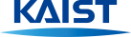 